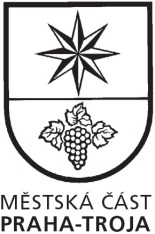 Přihláškak zasílání e-mailových zpráv nebo SMS z ÚMČ Praha-TrojaVážení občané, snahou Městské části Praha-Troja je poskytovat vám aktuální informace o dění v městské části. Kromě informací, které naleznete v časopise, na úředních deskách a informačních tabulích nebo na našich webových stránkách, vám můžeme zasílat aktuální informace z úřadu městské části, z dopravy, o kulturních a sportovních akcích, o mimořádných událostech atd. také formou e-mailových zpráv nebo krátkých SMS. K tomu vám poskytujeme tuto přihlášku, kterou naleznete i na našich webových stránkách, kde si ji můžete stáhnout, vyplnit a odevzdat níže uvedeným způsobem.  Kdo o zasílání zpráv máte zájem, na následujících řádkách nám sdělte požadované údaje a svým podpisem vyjádřete souhlas se zasíláním zpráv. Pokud někdo požadujete zasílání zpráv pouze z určité oblasti, uveďte nám ji. Přihlášku může vyplnit i více členů rodiny najednou, jen se musí všichni také podepsat. Souhlasím se zasíláním krátkých textových zpráv na uvedenou e-mailovou adresu nebo uvedené telefonní číslo. 															       											            			                   …………………………………………………………………………							                     datum, podpisPřihlášku můžete odevzdat v podatelně Úřadu městské části nebo poslat naskenovanou e-mailem na adresu umlaufova@mctroja.cz .PříjmeníJménoE-mailČíslo mobilního telefonuVybraná oblast informací